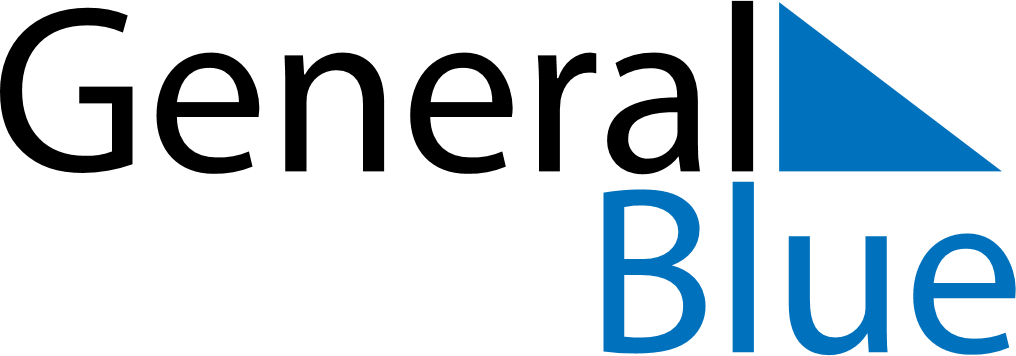 May 2027May 2027May 2027May 2027May 2027May 2027ZambiaZambiaZambiaZambiaZambiaZambiaSundayMondayTuesdayWednesdayThursdayFridaySaturday1Labour Day234567891011121314151617181920212223242526272829African Freedom Day3031NOTES